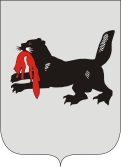 ИРКУТСКАЯ ОБЛАСТЬСЛЮДЯНСКАЯТЕРРИТОРИАЛЬНАЯ ИЗБИРАТЕЛЬНАЯ КОМИССИЯг. СлюдянкаО регистрации Кузьменко Александра Анатольевичакандидатом на должность главы Утуликскогомуниципального образованияПроверив соответствие порядка выдвижения гражданина Российской Федерации Кузьменко Александра Анатольевича на должность главы Утуликского муниципального образования требованиям Закона Иркутской области от 11 ноября 2011 года № 116-ОЗ «О муниципальных выборах в Иркутской области» (далее – Закон) и представленные для регистрации кандидата документы, в соответствии с пунктом 3 части 4 статьи 32, частью 2 статьи 34, частью 1 статьи 62 указанного Закона, Слюдянская территориальная избирательная комиссияРЕШИЛА:1. Зарегистрировать кандидатом на должность главы Утуликского муниципального образования Кузьменко Александра Анатольевича, гражданина Российской Федерации, дата рождения – 14 апреля 1974 г., руководителя группы эксплуатации инженерно-технической службы общества с ограниченной ответственностью «БГК «Гора Соболинная», проживающего в п. Утулик Слюдянского района Иркутской области, выдвинутого избирательным объединением Слюдянским местным отделением КПРФ, «02» августа 2017 года в 16 часов 09 минут.2. Выдать Кузьменко Александру Анатольевичу удостоверение установленного образца.3. Направить копию решения в газету «Славное море», а также разместить на интернет - странице Слюдянской территориальной избирательной комиссии на сайте администрации муниципального образования Слюдянский район.Председатель комиссии                      		           	Г.К. КотовщиковСекретарь комиссии                                                                  Н.Л. ТитоваР Е Ш Е Н И ЕР Е Ш Е Н И Е02 августа 2017 года№ 42/277 